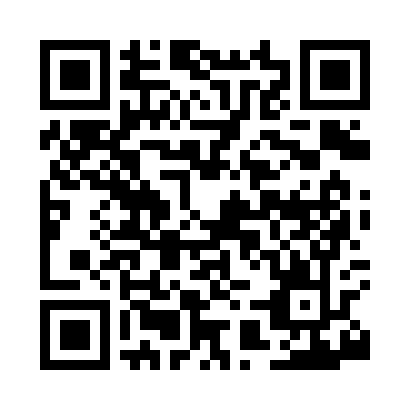 Prayer times for Trigg, Arkansas, USAMon 1 Jul 2024 - Wed 31 Jul 2024High Latitude Method: Angle Based RulePrayer Calculation Method: Islamic Society of North AmericaAsar Calculation Method: ShafiPrayer times provided by https://www.salahtimes.comDateDayFajrSunriseDhuhrAsrMaghribIsha1Mon4:396:021:144:598:259:482Tue4:396:031:144:598:259:483Wed4:406:031:144:598:249:484Thu4:406:041:144:598:249:485Fri4:416:041:144:598:249:476Sat4:426:051:145:008:249:477Sun4:426:051:155:008:249:478Mon4:436:061:155:008:249:469Tue4:446:061:155:008:239:4610Wed4:446:071:155:008:239:4511Thu4:456:071:155:008:239:4512Fri4:466:081:155:008:229:4413Sat4:476:091:155:008:229:4414Sun4:486:091:165:008:219:4315Mon4:486:101:165:018:219:4216Tue4:496:111:165:018:219:4217Wed4:506:111:165:018:209:4118Thu4:516:121:165:018:209:4019Fri4:526:121:165:018:199:4020Sat4:536:131:165:018:189:3921Sun4:546:141:165:018:189:3822Mon4:546:141:165:018:179:3723Tue4:556:151:165:018:179:3624Wed4:566:161:165:018:169:3525Thu4:576:171:165:018:159:3426Fri4:586:171:165:008:159:3327Sat4:596:181:165:008:149:3228Sun5:006:191:165:008:139:3129Mon5:016:191:165:008:129:3030Tue5:026:201:165:008:119:2931Wed5:036:211:165:008:119:28